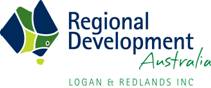 Applicant Information Pack – Deputy Chair of RDA Logan and RedlandsThis Applicant Information Pack provides you with the information you need to complete an application for a volunteer position on the RDA Logan and Redlands Committee as Deputy Chair.This Information Pack contains the following elements:1.	Position description, accountabilities and responsibilities, and selection criteria.2.	Selection process description including application lodgement instructions.3.	Application form.The application form can be downloaded from www.rdaloganandredlands/committee-application/ and emailed to the RDA admin@rdaloganandredlands.org.au by 5.00pm, Tuesday, 20 April 2021Position description The role of the Deputy Chair is to assume the role and duties of the RDA Chair, as defined below, whenever the Chair is not available. The Deputy Chair also plays an important role in supporting the Chair in day-to-day matters and has similar skills to the Chair.The role of the RDA Committee Chair is to lead a diverse organisation of individuals working in a complex environment to deliver high value outcomes for the community and the region. The Chair is a recognised business or regional leader who champions local job creation and sustainable regional growth.They network widely across industry sectors and attract and facilitate opportunities and investment in for the regions. They are very knowledgeable about the economic, social, cultural, and environmental opportunities and challenges facing regions; well-connected and a strong advocate for Queensland’s regions; and draw their community together to build and drive economic growth.The RDA Chair provides strategic direction and leadership to the RDA Committee and ensures corporate governance arrangements are effectively designed and implemented. They demonstrate strong leadership to the Committee and have a sound understanding of board or committee performance management, including people and organisational management processes.Accountabilities and responsibilitiesThe RDA Deputy Chair will be accountable to:The Chair – for supporting the activities of the Committee.Their communities – for delivering outcomes that meet regional needs.The funding providers – for ensuring that agreed objectives are achieved and resources invested are expended as efficiently and effectively as possible; andRDA Committee staff – for providing a safe and healthy workplace.The RDA Deputy Chair will be responsible for supporting the RDA Committee to meet the requirements of the RDA charter, deliver against the outcomes, reporting requirements and performance measures specified in the RDA Funding Agreement, and for the good operational and financial governance of the overall organisation.Selection criteriaRDA Deputy Chairs are expected to demonstrate a high level of: Selection process descriptionApplying for a Deputy Chair position involves completing this form and providing a brief Curriculum Vitae (CV). These documents should be returned to admin@rdaloganandredlands.org.au . Once submitted, you should receive email confirmation that your application has been received. The application process involves the following steps and indicative timeframes:Processing of applications – once applications close, they will be considered by the Chair/Selection Panel.Referee and other checks – The CEO will conduct referee checks, and other checks (e.g. probity checks) if required, before making a final assessment of each applicant. This process may take up to two weeks.Consultation with delegate – once the Chair has identified their preferred candidate(s), the appropriate approving authorities will be consulted so that a final appointment decision can be made. This may take up to six weeks.Advice to applicants – once a final decision has been made, applicants will be advised of the outcome of their application by email and/or post. This may take up to six weeks.Privacy noticeRDA Committees collect information on the RDA Committee Deputy Chair application form for the purposes of processing applications to join an RDA Committee.The Department of Infrastructure, Transport, Regional Development and Communications (the Department) and individual RDA Committees are likely to disclose personal information to relevant Ministers, state and/or territory departments and, in some cases, relevant local government associations for the purpose of considering applications to an RDA Committee. The Department and RDA Committees do not routinely disclose personal information to overseas recipients. If you do not provide the information requested, your application may not be able to proceed.The Department's on-line privacy policy contains information regarding complaint handling processes and how to access and/or seek correction of personal information held by the Department. The Privacy Officer can be contacted on (02) 6274 6495.Note: Submitting this form from your email address will be taken as your ‘electronic’ signature OR you may also include a scanned or electronic signature.If you answer ‘yes’ to any question, please provide details on the blank page after this form. Please note that answering ‘yes’ to any question does not necessarily preclude you from being appointed.Your response will be treated as confidential and will only be used for purposes connected with this proposed appointment. Note: Processing of your application will be delayed if details are not provided with this form.ASSURANCEWebsitehttps://rdaloganandredlands.org.au/https://rda.gov.au/join-your-rda/Closing date5.00pm, Tuesday, 20 April 2021Further informationPhone 0429 377 803 Director, Regional DevelopmentEmail admin@rdaloganandredlands.org.auLeadership and governanceA successful applicant will have a very high degree of experience and capability in leading organisations and be able to demonstrate a high degree of knowledge of the governance and performance management principles that apply. They have most likely chaired a board or committee and/or led an organisation and achieved successful and sustainable outcomes in this role(s). They will be very familiar with the types of processes required to manage an organisation, board or committee and have experience leading a group of people in a complex setting.Delivery focusA successful applicant will have had significant experience in actively and substantively contributing to the leadership of high performing organisations that have had success in achieving difficult outcomes within tight deadlines and in a complex environmentBusiness acumenA successful applicant will have an extensive history of making very good business decisions under pressure and being able to quickly identify and seize business opportunities when they present themselves. They have most likely had a very successful career in business or in a commercially oriented public sector or not-for-profit organisation and will be recognised as a business leader in any of these sectors.Stakeholder engagementA successful applicant will have been successful in managing a broad range of stakeholders in a complex environment to facilitate the achievement of very successful outcomes. They will have a high degree of experience in managing complex relationships including how to manage conflict between stakeholdersRepresentational skillsA successful applicant will have had extensive experience representing regional, business and/or industry interests in a variety of forums. They are recognised as a business, industry and/or regional leader and are regularly called upon to represent these groups as appropriate. They have a sound understanding of the complexities involved in representing a diverse set of people and views that typically exist within a region, business and/or industry groups and can articulate what is necessary to be successful in such a role.Commitment to regionsTo be successful, an applicant will be expected to have a deep commitment to Queensland’s regions. They will have significant personal and business networks, be able to clearly articulate the key issues facing regions and how the RDA Committee can broker solutions to these issues. The applicant may have lived or have business interests in the regions or Queensland wide and will be a community, industry and/or business leader.Application for the position of Deputy Chair of a Regional Development Australia (RDA) Committee – Application form * Denotes that this question is mandatory* Denotes that this question is mandatory.CONSENT and DECLARATION *responses to all items on this page are mandatoryCONSENT and DECLARATION *responses to all items on this page are mandatoryCONSENT and DECLARATION *responses to all items on this page are mandatoryCONSENT and DECLARATION *responses to all items on this page are mandatoryCONSENT and DECLARATION *responses to all items on this page are mandatoryCONSENT and DECLARATION *responses to all items on this page are mandatoryPlease click in the box to indicate your consent or otherwise, to the following items. Where you do not consent, please provide reasons in the comment box below.Please click in the box to indicate your consent or otherwise, to the following items. Where you do not consent, please provide reasons in the comment box below.Please click in the box to indicate your consent or otherwise, to the following items. Where you do not consent, please provide reasons in the comment box below.Please click in the box to indicate your consent or otherwise, to the following items. Where you do not consent, please provide reasons in the comment box below.I consentI do not consentAI consent to RDA Logan and Redlands providing my name or content of this form to the relevant ministers, state or territory departments, and the relevant Local Government Associations or their representative for the purpose of considering my application.I consent to RDA Logan and Redlands providing my name or content of this form to the relevant ministers, state or territory departments, and the relevant Local Government Associations or their representative for the purpose of considering my application.I consent to RDA Logan and Redlands providing my name or content of this form to the relevant ministers, state or territory departments, and the relevant Local Government Associations or their representative for the purpose of considering my application.BI consent to RDA Logan and Redlands or its agent seeking further information relating to my good character as outlined in the RDA Code of Conduct and Ethics, including, but not limited to, collecting information relating to (i) to (vi) below:I consent to RDA Logan and Redlands or its agent seeking further information relating to my good character as outlined in the RDA Code of Conduct and Ethics, including, but not limited to, collecting information relating to (i) to (vi) below:I consent to RDA Logan and Redlands or its agent seeking further information relating to my good character as outlined in the RDA Code of Conduct and Ethics, including, but not limited to, collecting information relating to (i) to (vi) below:(i)my financial circumstances including whether I currently am, or ever have been, bankrupt;my financial circumstances including whether I currently am, or ever have been, bankrupt;my financial circumstances including whether I currently am, or ever have been, bankrupt;(ii)criminal proceedings that I may be or have been the subject of;criminal proceedings that I may be or have been the subject of;criminal proceedings that I may be or have been the subject of;(iii)any current or past convictions for a criminal or civil offence against me except in relation to a conviction that is spent under Part VIIC of the Crimes Act 1914;any current or past convictions for a criminal or civil offence against me except in relation to a conviction that is spent under Part VIIC of the Crimes Act 1914;any current or past convictions for a criminal or civil offence against me except in relation to a conviction that is spent under Part VIIC of the Crimes Act 1914;(iv)any inquiries in relation to me by a professional association, corporate regulatory agency or consumer organisation;any inquiries in relation to me by a professional association, corporate regulatory agency or consumer organisation;any inquiries in relation to me by a professional association, corporate regulatory agency or consumer organisation;(v)any investigations in relation to me by a Department or Agency of the Commonwealth or a state or territory of Australia;any investigations in relation to me by a Department or Agency of the Commonwealth or a state or territory of Australia;any investigations in relation to me by a Department or Agency of the Commonwealth or a state or territory of Australia;(vi)my eligibility to hold a Director’s position with an entity regulated by the Australian Prudential Regulation Authority or pursuant to the provisions of the Corporations Act 2001 including information in relation to whether I have previously been disqualified from holding such a directorship.my eligibility to hold a Director’s position with an entity regulated by the Australian Prudential Regulation Authority or pursuant to the provisions of the Corporations Act 2001 including information in relation to whether I have previously been disqualified from holding such a directorship.my eligibility to hold a Director’s position with an entity regulated by the Australian Prudential Regulation Authority or pursuant to the provisions of the Corporations Act 2001 including information in relation to whether I have previously been disqualified from holding such a directorship.Comment on reasons for not consenting to any items:Comment on reasons for not consenting to any items:Comment on reasons for not consenting to any items:Comment on reasons for not consenting to any items:Comment on reasons for not consenting to any items:Comment on reasons for not consenting to any items:If appointed to an RDA Committee:Please tick the box to indicate your consent to the following items.If appointed to an RDA Committee:Please tick the box to indicate your consent to the following items.If appointed to an RDA Committee:Please tick the box to indicate your consent to the following items.If appointed to an RDA Committee:Please tick the box to indicate your consent to the following items.If appointed to an RDA Committee:Please tick the box to indicate your consent to the following items.IconsentCI consent to the Department and the RDA Committee publishing my name as provided above on their website in the context of my role on the RDA Committee.I consent to the Department and the RDA Committee publishing my name as provided above on their website in the context of my role on the RDA Committee.I consent to the Department and the RDA Committee publishing my name as provided above on their website in the context of my role on the RDA Committee.I consent to the Department and the RDA Committee publishing my name as provided above on their website in the context of my role on the RDA Committee.DI understand that by publishing my name on the Department’s and RDA Committee’s website, the Department or Committee has no control over its subsequent use and disclosure.I understand that by publishing my name on the Department’s and RDA Committee’s website, the Department or Committee has no control over its subsequent use and disclosure.I understand that by publishing my name on the Department’s and RDA Committee’s website, the Department or Committee has no control over its subsequent use and disclosure.I understand that by publishing my name on the Department’s and RDA Committee’s website, the Department or Committee has no control over its subsequent use and disclosure.EI consent to the Department and RDA Committee publishing my name as provided above in promotional documents including brochures produced by the Department or state and territory government agencies responsible for regional development in the context of my role on the RDA Committee.I consent to the Department and RDA Committee publishing my name as provided above in promotional documents including brochures produced by the Department or state and territory government agencies responsible for regional development in the context of my role on the RDA Committee.I consent to the Department and RDA Committee publishing my name as provided above in promotional documents including brochures produced by the Department or state and territory government agencies responsible for regional development in the context of my role on the RDA Committee.I consent to the Department and RDA Committee publishing my name as provided above in promotional documents including brochures produced by the Department or state and territory government agencies responsible for regional development in the context of my role on the RDA Committee.FI consent to the Department and the RDA Committee sharing my name and contact details as provided above with other Australian Government, state and territory government agencies, relevant Local Government Associations and other relevant Regional Development Australia Committee members in the context of my role on the RDA Committee.I consent to the Department and the RDA Committee sharing my name and contact details as provided above with other Australian Government, state and territory government agencies, relevant Local Government Associations and other relevant Regional Development Australia Committee members in the context of my role on the RDA Committee.I consent to the Department and the RDA Committee sharing my name and contact details as provided above with other Australian Government, state and territory government agencies, relevant Local Government Associations and other relevant Regional Development Australia Committee members in the context of my role on the RDA Committee.I consent to the Department and the RDA Committee sharing my name and contact details as provided above with other Australian Government, state and territory government agencies, relevant Local Government Associations and other relevant Regional Development Australia Committee members in the context of my role on the RDA Committee.GI agree to abide by the RDA Code of Conduct and Ethics.I agree to abide by the RDA Code of Conduct and Ethics.	I agree	I agree	I agreeHI certify that all of the above information provided by me in this form is true and correct.I certify that all of the above information provided by me in this form is true and correct.	I certify	I certify	I certifySignature (by email, scanned or electronic):Signature (by email, scanned or electronic):Date: Date: Date: PRIVATE INTERESTS DECLARATION responses to all items on this page are mandatoryPRIVATE INTERESTS DECLARATION responses to all items on this page are mandatoryName:RDA Committee:Logan and RedlandsDo you have any disclosable criminal convictions, i.e. convictions as an adult that form part of your criminal history other than those protected by the Spent Convictions Scheme (see VIIC of the Crimes Act 1914)?Yes	No	Are you, or have you been, the respondent or defendant in any civil or criminal court action (including as a company director or other office holder)?Yes	No	(a) Have you ever been declared bankrupt, entered into a debt agreement under Part IX of the Bankruptcy Act 1996 (the Bankruptcy Act) or entered into a personal insolvency agreement under Part X of the Bankruptcy Act?(b) If you are in a partnership, have any of your partners ever been declared bankrupt, entered into a debt agreement under Part IX of the Bankruptcy Act or entered into a personal insolvency agreement under Part X of the Bankruptcy Act?Yes	No	(a) Have you ever been declared bankrupt, entered into a debt agreement under Part IX of the Bankruptcy Act 1996 (the Bankruptcy Act) or entered into a personal insolvency agreement under Part X of the Bankruptcy Act?(b) If you are in a partnership, have any of your partners ever been declared bankrupt, entered into a debt agreement under Part IX of the Bankruptcy Act or entered into a personal insolvency agreement under Part X of the Bankruptcy Act?Yes	No	Has any business or commercial enterprise for which you, or if applicable your partner(s), have had responsibility ever gone into receivership or a similar scheme or arrangement?Yes	No    During the last 10 years have you, or if applicable your partner(s), been the subject of a court order in connection with monies owing to another party?Yes	No	Have you ever been summonsed or charged concerning non-payment of tax or outstanding tax debts, investigated for tax evasion or defaults, or negotiated with the Australian Taxation Office over outstanding debts?Yes	No	Have you ever been the subject of a complaint to a professional body which has been substantiated, or is currently under investigation?Yes	No	Have you ever been dismissed from employment because of a discipline or misconduct issue?Yes	No	Do you or your immediate family have any financial interest in any company or business, or are you or your immediate family employed or engaged by any company or business, which might have dealings with, or an interest in the decisions of, the office to which you may be appointed?  If yes, include advice on the next page on how this conflict of interest would be managed.Yes	No	Are you a lobbyist registered on the Australian Government’s Lobbyists Register or the register of a state or territory?Yes	No	Is there any other information which could be relevant to your suitability for the proposed appointment?Yes	No	I advise that to the best of my knowledge my private, business and financial interests, including taxation affairs, would not conflict with my public duties or otherwise cause embarrassment to myself or to the Government during my term of appointment.  I also undertake to advise the responsible Minister and the Chair of the RDA Committee should a situation arise in the future which might cause conflict of interest with my responsibilities under this appointment.I declare that the information provided in this Private Interest Declaration statement is true and correct. I am authorised to make this declaration.Note: Submitting this form from your email address will be taken as your ‘electronic’ signature OR you may also include a scanned or electronic signature.I advise that to the best of my knowledge my private, business and financial interests, including taxation affairs, would not conflict with my public duties or otherwise cause embarrassment to myself or to the Government during my term of appointment.  I also undertake to advise the responsible Minister and the Chair of the RDA Committee should a situation arise in the future which might cause conflict of interest with my responsibilities under this appointment.I declare that the information provided in this Private Interest Declaration statement is true and correct. I am authorised to make this declaration.Note: Submitting this form from your email address will be taken as your ‘electronic’ signature OR you may also include a scanned or electronic signature.[Full name][Date]